МИНИСТЕРСТВО образования СаРатовской ОбластиГАПОУ СО   «САратовский техникум промышленных технологий и автомобильного сервиса»Контрольно – оценочный материал для ДФК (тестирование) по дисциплине «Физика»по окончании 3 семестра 2015 – 2016 учебного года в группе СПО № 225профессия: «Сварщик (электросварочные и газосварочные работы)»Преподаватель: Усынкина О. В.Красноармейск2015г.Задания для ДФК (тестирование) по предмету «Физика» для обучающихся СПО.вариантИсточником электрического поля является …А. Постоянный  магнит                             Б. Проводник  с токомВ. Неподвижный заряд                              Г.  Движущийся зарядЭлектрическое поле создано положительным зарядом. Какое направление имеет вектор напряженности в точке  а ?Г↑                                                                      Б  ← а  → А                                                                  ↓ВА. А                        Б. Б                         В. В                             Г. ГКак изменится сила кулоновского взаимодействия двух точечных зарядов, если расстояние уменьшить в два раза?А. Увеличится  в 2 раза      Б. Уменьшится  в 2 раза                                      В. Увеличится    в 4 разаГ. Уменьшится в 4 разаКакими носителями заряда создается ток в металлах?А. электронами      Б. положительными   ионамиВ. отрицательными   ионами     Г. молекулами    5. Чему равно показания вольтметра на рисунке?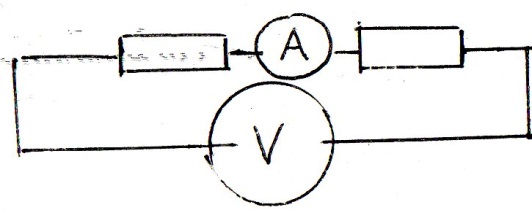 R1=2Ом         I=1А           R2=4ОмА. 12 В                    Б. 24 В                    В. 4 В                          Г. 6 В6.Выберите формулу, описывающую закон Ома для полной цепиА.  I=V/R                 Б.  I=ε/R+r                  В. I=ε/r                        Г. I=q/t7.Как направлен вектор магнитной индукции в точке а?N   ------------------------S                                  . аА. вверх                    Б. вниз                    В. вправо                   Г. влево8.Куда отклонится в движущаяся в магнитном поле отрицательная частица?                                                              В                                  ν                                  х  хххх○→       х  ххххА. от нас                Б. вниз                       В. вверх                    Г. к нам9.Выберите формулу для расчета силы АмпераА. F=E.q              Б. F=q.υ.B.Sinα          В.F=k.q1.q2/r2             Г. F=I.B.L.Sinα10.Кто открыл взаимодействие двух проводников с током?А. Эрстед                Б. Кулон                      В. Фарадей              Г. Ампер11.Магнитное поле создается…А. неподвижными электрическими зарядами;   Б. движущимися электрическими  зарядами;В. телами, обладающими массой;  Г. движущимися частицами. 12.Что наблюдалось в опыте Эрстеда?А. взаимодействие двух параллельных проводников с током.    Б поворот магнитной стрелки вблизи проводника при пропускании через него тока.    В. взаимодействие двух магнитных стрелок    Г. возникновение электрического тока в катушке при вдвигании в нее магнита.13.  Как называется сила, действующая  на движущуюся заряженную частицу со стороны магнитного поля?А. Сила Ампера;                      Б. Центробежная сила;  В. Сила Лоренца;                     Г.Центростремительная сила14.  Участок проводника длиной 10 см находится в однородном магнитном поле с  индукцией 50 мТл. Сила тока, протекающего по проводнику, 10 А. Какую работу    совершает сила Ампера при перемещении проводника на 8 см в направлении действия силы. Проводник расположен перпендикулярно линиям магнитного поляА.  0,004 Дж.          Б.  0,4 Дж.            В.  0,5 Дж.              Г.  0,625 Дж15.Если величину заряда увеличить в 3 раза, а скорость заряда уменьшить в 3 раза, то сила, действующая на заряд в магнитном поле, А. не изменится;  Б. увеличится в 9 раз;   В. уменьшится в 3раза;  Г.  увеличится в 3 раза.16. С помощью правила Буравчика можно определитьА.  направление силы магнитного поля; Б.  направление движения заряженной частицы;В. направление линий магнитного поля; Г. направление силы электрического поля.17. Линии однородного магнитного поляА. искривлены, их густота меняется от точки к точке;  Б.  параллельны друг другу  и расположены с одинаковой густотой;В.  расположены параллельно с разной густотой;   Г.  расположены хаотично
18. Чем определяется величина ЭДС индукции в контуре?А.  Магнитной индукцией в контуре;       Б.  Магнитным потоком через контур ;      
В.  Электрическим сопротивлением контура; Г.  Скоростью изменения магнитного потока
19. Какова ЭДС индукции,  возбуждаемая в проводнике, помещенном в магнитное поле с индукцией 200мТл, если оно полностью исчезает за 0,05с?  Площадь, ограниченная контуром,  равна 1м2.
А.  400В;                   Б.  40В;               В.  4В;        Г.  0,04В
20. Определить индуктивность катушки, если при силе тока в 2А, она имеет энергию 0,2Дж.
А. 200Гн;      Б.  2мГн        В.  200мГн       Г.  100мГн 21. Определить сопротивление проводника длиной 20 м, помещенного в магнитное поле, если скорость движения 10м/с,  индукция поля равна 0,01Тл, сила тока 2А.
А. 100 Ом;     Б.  0,01Ом;    В.  0,1Ом;        Г. 1 Ом;22. Определить сопротивление проводника длиной 40 м, помещенного в магнитное поле, если скорость движения 10м/с.   Индукция магнитного поля равна 0,01Тл, сила тока 1А.
А.  400 Ом;      Б.  0,04Ом;       В. 4Ом           Г. 40 Ом
23.Рамку площадью 0,5 м2 пронизывают линии магнитной индукции магнитного поля с индукцией 4 Тл под углом 300  к плоскости рамки. Чему равен магнитный поток, пронизывающий рамку? А. 1 Вб                 Б. 2,3 Вб           В. 1,73 Вб            Г.  4 ВбВариант 2Источником магнитного  поля является …А. Постоянный магнит                     Б. Проводник с током                                        В. Неподвижный заряд                     Г.  Движущийся зарядЭлектрическое поле создано отрицательным  зарядом.Какое направление имеет вектор напряженности в точке а?                                               Г                                                    ↑                                             Б  ← а→ А                                                             ↓                                                             ВА. А                        Б. Б                         В. В                             Г. ГКак изменится сила кулоновского взаимодействия двух точечных зарядов, если заряды увеличить в два раза?А. Увеличится  в 2 раза      Б. Уменьшится  в 2 раза                                      В. Увеличится    в 4 разаГ. Уменьшится в 4 разаКакими носителями заряда создается ток в электролитах?А. электронами Б.положительными   ионами                        В. отрицательными ионамиГ. молекуламиЧему равно показания вольтметра на рисунке?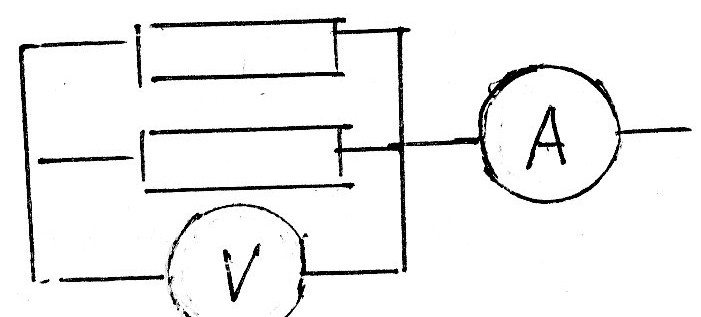 R1=2Ом         I=1А           R2=4ОмА. 12 В                     Б. 24 В                    В. 4 В                          Г. 6 ВВыберите формулу, описывающую закон Ома для участка цепиА.  I=V/R                Б.  I=ε/R+r               В. I=ε/r                        Г. I=q/tКак направлен вектор магнитной индукции в точке а?S               . А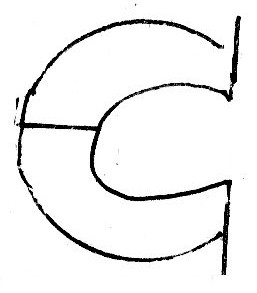 N         А. вверх                    Б. вниз                    В. вправо                  Г. влевоКуда отклонится в магнитном поле движущаяся положительная частица?                                                                                                         В                                  ν                                  х  хххх○→       х  ххххА. от нас                   Б. вниз                       В. вверх                    Г. к намВыберите формулу для расчета силы ЛоренцаА.  F=E.q              Б.  F=qvBsinἀ              B. F=kq1q2/r2             Г.  F=IBlsinἀКто открыл отклонение магнитной стрелки возле проводника с током?А. Эрстед                Б. Кулон                 В. Фарадей              Г. Ампер11. Постоянное магнитное поле можно обнаружить по действию на…А. движущуюся заряженную частицу; Б.  неподвижную заряженную частицу;В. любое металлическое тело; Г.  заряженный диэлектрик12. Как взаимодействуют два параллельных проводника при протекании в них тока в противоположных направлениях?А. сила взаимодействия равна нулю;   Б. проводники притягиваются;  В. проводники отталкиваются;  Г. проводники поворачиваются.13. Как называется единица магнитной индукции?А. Тесла        Б. Генри            В. Вебер             Г. Ватт14. В магнитном поле с индукцией 4 Тл движется электрон со скоростью 107 м/с, направленной перпендикулярно линиям индукции магнитного поля. Чему равен модуль силы, действующий на электрон со стороны магнитного поля?А. 0,4 пН;            Б.  6,4 пН;        В.  0,4 мкН;         Г.  6,4 мкН15. Заряд движется в магнитном поле. Индукция магнитного поля и скорость заряда увеличиваются в 3 раза. Сила, действующая на заряд А.  увеличится в 3 раза; Б.  уменьшится в 3раза;В.  увеличится в 9 раз; Г.  уменьшится в 9 раз.16. Линии магнитного поля в пространстве вне постоянного магнитаА.  начинаются на северном полюсе магнита, заканчиваются на южном;Б.  начинаются на южном полюсе магнита, заканчиваются на бесконечности;В. начинаются на северном полюсе магнита, заканчиваются на бесконечности;Г.  начинаются на южном полюсе магнита,  заканчиваются  на северном.17.Разноименные полюсы магнита…, а одноименные полюсы -А. …отталкиваются, …притягиваются;  Б. …притягиваются, …отталкиваются;В. …отталкиваются;    Г. …притягиваются.18. Какой из перечисленных процессов объясняется явлением электромагнитной индукцииА.  отклонение магнитной стрелки при прохождении по проводу электрического тока; Б.  взаимодействие проводников с током; В. появление тока в замкнутой катушке при опускании в нее постоянного магнита; Г.  возникновение силы, действующей на проводник с током.19. Определить индуктивность катушки,  через которую проходит поток величиной 5 Вб при силе тока 100 мА.
А. 0,5 Гн          Б.  50 Гн         В.  100 Гн         Г.  0,005 Гн     20. Какова энергия магнитного поля катушки индуктивностью, равной 2 Гн, при силе тока в    ней, равной 200 мА?
А.  400 Дж;            Б.  4·104 Дж;            В.  0,4 Дж;             Г.  4·10-2 Дж
21.   Какова ЭДС индукции, возбуждаемая в проводнике, помещенном в магнитном поле с индукцией 100 мТл, если оно полностью исчезает за 0,1 с? Площадь, ограниченная контуром,  равна 1 м2.
А.  100 В;              Б.  10 В;              В.  1 В               Г.  0,01 В
22. Определить индукцию магнитного поля проводника, по которому протекает ток 4 А, если поле действует с силой 0,4 Н на каждые 10 см проводника.А.  0,5 Тл;   Б.  2Тл;   В.  1 Тл;   Г. 0,1 Тл.23. Частица с электрическим зарядом 8·10-19 Кл движется со скоростью 220 км/ч в магнитном поле с индукцией 5 Тл, под углом 300. Определить значение силы Лоренца.

А.  10-15 Н       Б.  2·10-14 Н       В. 2·10-12 Н      Г.  1,2·10-16 Н      Ответы на тестыКритерии оценки тестовой работыТестовые работы оцениваются согласно прилагаемой к работе инструкции, либо по формуле        N1  /   N2   *   к  = Б, гдеN1  - количество правильных ответовN2 – общее количество ответовк – коэффициент (к =10)     Б  - результат выполнения тестовой работы учащегося, выраженный в баллах, переводимых в отметку по пятибалльной системе   Рассмотрено и одобрено на заседанииМК___________________________________________________________Протокол № ________от __________Председатель ___________________УтвержденоЗам директора филиала по УПР  _________________В.А.Файт«_____» _______________________20 ___г. №вопроса1вариант2вариант1Б,В,ГА,Б,Г2АБ3ВВ4АБ,В5АВ6БА7ВА8БВ9ГБ10ГА11БА12БВ13ВА14АБ15АВ16ВА17ББ18ГВ19ВБ20ГГ21ГВ22ВВ23ВГКоличество балловОтметка 10«5»8-9«4»6-7«3»5 и менее«2»